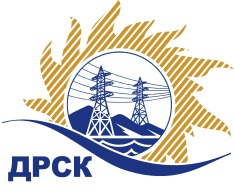 Акционерное Общество«Дальневосточная распределительная сетевая компания»ПРОТОКОЛ № 482/УР-РЗакупочной комиссии по запросу предложений в электронной форме с участием только субъектов МСП на право заключения договора на выполнение работ «Капитальный ремонт ВЛ 110 кВ Николаевского РЭС, филиал ХЭС» (закупка 767 раздела 1.1. ГКПЗ 2019 г.)СПОСОБ И ПРЕДМЕТ ЗАКУПКИ: запрос предложений в электронной форме с участием только субъектов МСП на право заключения договора на выполнение работ «Капитальный ремонт ВЛ 110 кВ Николаевского РЭС, филиал ХЭС» (закупка 767 раздела 1.1. ГКПЗ 2019 г.).КОЛИЧЕСТВО ПОДАННЫХ ЗАЯВОК НА УЧАСТИЕ В ЗАКУПКЕ: 2 (две) заявки.КОЛИЧЕСТВО ОТКЛОНЕННЫХ ЗАЯВОК: 0 (ноль) заявок.ВОПРОСЫ, ВЫНОСИМЫЕ НА РАССМОТРЕНИЕ ЗАКУПОЧНОЙ КОМИССИИ: О рассмотрении результатов оценки ценовых предложений Участников Об отклонении заявки Участника 154313/ ООО «Нижнеамурская ПМК»О признании заявок соответствующими условиям Документации о закупке по результатам рассмотрения ценовых предложений Участников.О признании закупки несостоявшейсяРЕШИЛИ:По вопросу № 1Признать объем полученной информации достаточным для принятия решения.Принять к рассмотрению вторые части заявок следующих участников:По вопросу № 2Отклонить заявку Участника 154313/ ООО «Нижнеамурская ПМК» от дальнейшего рассмотрения на основании пункта 4.14.3 подпункт б) Документации о закупке, как несоответствующую следующим требованиям:По вопросу № 3Признать ценовое предложение 166622/ ЗАО «Дальпромсервис» удовлетворяющим по существу условиям Документации о закупке. По вопросу № 4Признать закупку несостоявшейся на основании п. 4.19.1 Документации о закупке, подпункт г), так как по результатам рассмотрения ценовых предложений Участников, Закупочной комиссией принято решение о признании менее 2 (двух) заявок соответствующими требованиям Документации о закупке.Рекомендовать Заказчику инициировать повторное проведение закупки.Секретарь Закупочной комиссии 1 уровня  		                                        Т.В.ЧелышеваКоваленко О.В.(416-2) 397-242г.  Благовещенск«15» июля 2019№ п/пИдентификационный номер УчастникаДата и время регистрации заявки154313/ ООО «Нижнеамурская ПМК»05.06.2019 03:41166622/ ЗАО «Дальпромсервис»20.06.2019 04:04№ п/пИдентификационный номер УчастникаДата и время регистрации заявки154313/ ООО «Нижнеамурская ПМК»05.06.2019 03:41166622/ ЗАО «Дальпромсервис»20.06.2019 04:04№ п/пОснования для отклоненияПревышение ценового предложения Участника установленного размера НМЦ. Начальная (максимальная) цена лота составляет: 5 676 666,68 руб. без НДС. Ценовое предложение участника составляет: 5 681 203,00 руб. без НДС.